SOCIETA’ DI SAN FRANCESCO DI SALES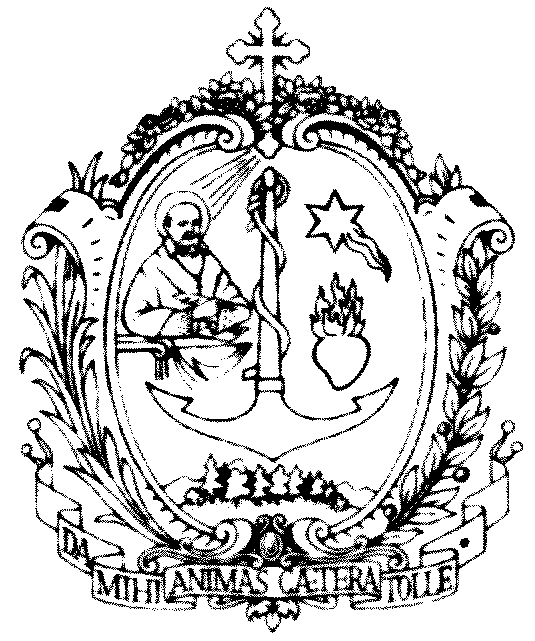 sede centrale salesianaVia Marsala 42 - 00185 RomaIl Postulatore Generale per le Cause dei SantiRoma, 31 de diciembre de 2022Dossier PostulaCIÓN General SalesianOS DE Don Bosco«No olvidemos que son precisamente los santos los que hacen avanzar y crecer a la Iglesia»(Papa Francisco).«De ahora en adelante sea nuestro santo y seña: la santidad de los hijos sea la prueba de la santidad del padre».(Don Rua)Tenemos que dar rendidas gracias y alabanzas a Dios por la santidad ya reconocida de Don Bosco en la Familia Salesiana y por la que está en vías de reconocimiento. El éxito de una Causa de Beatificación y Canonización es un acontecimiento de extraordinaria importancia y valor eclesial. Se trata, en efecto, de hacer un discernimiento sobre la fama de santidad de un bautizado, que ha vivido las bienaventuranzas evangélicas en grado heroico o que ha dado la vida por Cristo.De Don Bosco hasta nuestros días es manifiesta una tradición de santidad a la que merece prestar atención, por ser encarnación del carisma que en él ha  tenido origen y que se ha expresado en una pluraliddad de vida y de formas. Se  trata de hombres y mujeres, jóevenes y adultos, consagrados y laicos, obispos y  misioneros que en contextos históricos, culturales y sociales diversos en el tiempo  y en el espacio, han hecho brillar con luz extraordinaria el carisma salesiano, representando un patrimonio que desempeña un papel eficaz en la vida de la comunidad de creyentes y entre los hombres de buena voluntad.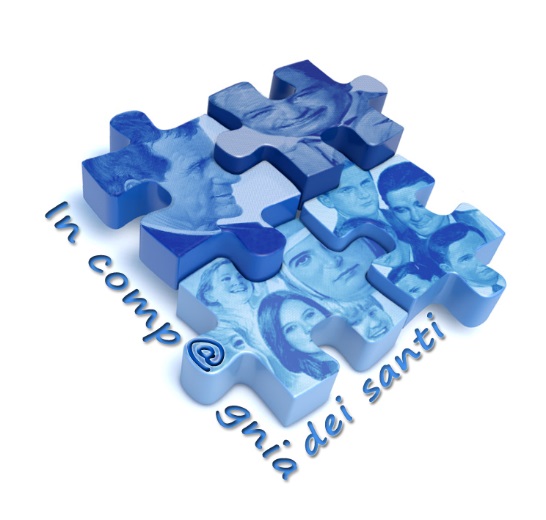 1. Elenco al 31 de diciembre de 2022Nuestra postulación comprende 173 entre Santos, Beatos, Venerables y Siervos de Dios.Las causas promovidas directamente por la Postulación son 58 (+5 extra).SANTOS (diez)san Juan Bosco, sacerdote (fecha de la canonización: 1 de abril de 1934) – (Italia)san José Cafasso, sacerdote (22 Junio 1947) – (Italia)santa María D. Mazzarello, virgen (24 junio 1951) – (Italia)santo Domingo Savio, adolescente (12 junio 1954) – (Italia)san Leonardo Murialdo, sacerdote (3 mayo 1970) – (Italia)san Luis Versiglia, obispo, mártir (1 octubre 2000) – (Italia - China)san Calixto Caravario, sacerdote, mártir (1 octubre 2000) – (Italia - China)san Luis Orione, sacerdote (16 mayo 2004) – (Italia)san Luis Guanella, sacerdote (23 octubre 2011) – (Italia)san Artémides Zatti, religioso (9 octubre 2022) – (Italia – Argentina)BEATOS (ciento diecisiete)beato Miguel Rua, sacerdote (fecha de Beatificación: 29 octubre 1972) – (Italia)beata Laura Vicuňa, adolescente (3 septiembre 1988) – (Chile – Argentina)beato Felipe Rinaldi, sacerdote (29 abril 1990) – (Italia)beata Magdalena Morano, virgen (5 noviembre 1994) – (Italia)beato José Kowalski, sacerdote, mártir (13 junio 1999) – (Polonia)beato Francisco Kęsy, laico, y 4 compañeros mártires (13 junio 1999) – (Polonia)Czesław Józ´wiak, laicoEdward Kaz´mierski, laicoEdward Klinik, laicoJarogniew Wojciechowski, laicobeato Pío IX, papa (3 septiembre 2000) – (Italia)beato José Calasanz, sacerdote, y 31 compañeros mártires (11 marzo 2001) – (España)Agustín García Calvo, coadjutorAlejandro Planas Saurí, colaborador laicoÁlvaro Sanjuán Canet, sacerdoteÁngel Ramos Velázquez, coadjutorAntonio María Martín Hernández, sacerdoteEliseo García García, coadjutorFelipe Hernández Martínez, clérigoFélix Vivet Trabal, clérigoFrancisco Bandrés Sánchez, sacerdoteGil Rodicio Rodicio, coadjutorJaime Ortiz Alzueta, coadjutorJavier Bordas Piferrer, clérigoJosé Caselles Moncho, sacerdoteJosé Castell Camps, sacerdoteJosé Giménez López, sacerdoteJosé Nadal, sacerdoteJosé Otín Aquilué, sacerdoteJosé Parramó, sacerdoteJosé Rabasa Bentanachs, coadjutorJuan Martorell Soria, sacerdoteJulián Rodríguez Sánchez, sacerdote Julio Junyer Padern, sacerdoteMiguel Domingo Cendra, clérigoPedro Mesonero Rodríguez, chiericoRecaredo de los Ríos Fabregat, sacerdoteSantiago Bonet Nadal, sacerdoteSantiago Buch Canal, coadjutorSergio Cid Pazo, sacerdoteZacarías Abadía Buesa, clérigo María Amparo Carbonell Muñoz, virgenMaría del Carmen Moreno Benítez, virgenbeato Luis Variara, sacerdote (14 abril 2002) – (Italia – Colombia)beata María Romero Meneses, virgen (14 abril 2002) – (Nicaragua – Costa Rica)beato Augusto Czartoryski, sacerdote (25 abril 2004) – (Francia – Polonia)beata Eusebia Palomino, virgen (25 abril 2004) – (España)beata Alexandrina María Da Costa, laica (25 abril 2004) – (Portugal)beato Alberto Marvelli, laico (5 septiembre 2004) – (Italia)beato Bronislao Markiewicz, sacerdote (19 junio 2005) – (Polonia)beato Enrique Saiz Aparicio, sacerdote, y 62 compañeros mártires (28 octubre 2007) – (España)Anastasio Garzón González, coadjutorAndrés Gómez Sáez, sacerdoteAndrés Jiménez Galera, sacerdote Antonio Cid Rodríguez, coadjutorAntonio Enrique Canut Isús, sacerdote Antonio Fernández Camacho, sacerdote Antonio Mohedano Larriva, sacerdote Antonio Pancorbo López, sacerdoteAntonio Rodríguez Blanco, sacerdote diocesanoAntonio Torrero Luque, sacerdote Bartolomé Blanco Márquez, laicoCarmelo Juan Pérez Rodríguez, subdiáconoDionisio Ullívarri Barajuán, coadjutor Emilio Arce Díez, coadjutor Esteban Cobo Sanz, clérigoEsteban García García, coadjutorEsteban Vázquez Alonso, coadjutorFederico Cobo Sanz, aspiranteFélix González Tejedor, sacerdote Félix Paco Escartín, sacerdote Florencio Rodríguez Güemes, clérigo Francisco Edreira Mosquera, clérigoFrancisco José Martín López de Arroyave, coadjutor Francisco Míguez Fernández, sacerdoteGermán Martín Martín, sacerdote Heliodoro Ramos García, coadjutorHiginio de Mata Díez, aspirante Honorio Hernández Martín, clérigo José Blanco Salgado, coadjutor José Limón Limón, sacerdoteJosé María Celaya Badiola, coadjutorJosé Villanova Tormo, sacerdote Juan Codera Marqués, coadjutor Juan de Mata Díez, colaborador laico Juan Larragueta Garay, clérigoJuan Luis Hernández Medina, clérigo Justo Juanes Santos, clérigo Luis Martínez Alvarellos, clérigoManuel Borrajo Míguez, clérigoManuel Fernández Ferro, sacerdote Manuel Gómez Contioso, sacerdoteManuel Martín Pérez, clérigoMateo Garolera Masferrer, coadjutorMiguel Lasaga Carazo, sacerdoteMiguel Molina de la Torre, sacerdote Nicolás de la Torre Merino, coadjutor Pablo Caballero López, sacerdotePablo Gracia Sánchez, coadjutor Pascual de Castro Herrera, clérigo Pedro Artolozaga Mellique, clérigo Pío Conde Conde, sacerdote Rafael Rodríguez Mesa, coadjutor Ramón Eirín Mayo, coadjutor Sabino Hernández Laso, sacerdote Salvador Fernández Pérez, sacerdote Teódulo González Fernández, clérigoTeresa Cejudo Redondo, laica Tomás Alonso Sanjuán, coadjutor Tomás Gil de la Cal, aspiranteValentín Gil Arribas, coadjutorVictoriano Fernández Reinoso, clérigoVirgilio Edreira Mosquera, clérigo beato Ceferino Namuncurá, laico (11 noviembre 2007) – (Argentina – Italia)beata María Troncatti, virgen (24 noviembre 2012) – (Italia – Ecuador)beato Esteban Sándor, religioso, mártir (19 octubre 2013) – (Hungría)beato Tito Zeman, sacerdote, mártir (30 septiembre 2017) – (Eslovenia). VENERABLES (dieciocho)ven. Andrés Beltrami, sacerdote, (fecha del Decreto super virtutibus: 15 diciembre 1966) – (Italia)ven. Teresa Valsè Pantellini, virgen (12 julio 1982) – (Italia)ven. Dorotea Chopitea, laica (9 junio 1983) – (España)ven. Vincente Cimatti, sacerdote (21 diciembre 1991) – (Italia – Japón)ven. Simón Srugi, religioso (2 abril 1993) – (Palestina)ven. Rodolfo Komorek, sacerdote (6 abril 1995) – (Polonia – Brasil)ven. Luigi Olivares, obispo (20 diciembre 2004) – (Italia)ven. Margarita Occhiena, laica (23 octubre 2006) – (Italia)ven. José Quadrio, sacerdote (19 diciembre 2009) – (Italia)ven. Laura Meozzi, virgen (27 junio 2011) – (Italia – Polonia)ven. Atilio Giordani, laico (9 octubre 2013) – (Italia – Brasil)ven. José Augusto Arribat, sacerdote (8 julio 2014) – (Francia)ven. Esteban Ferrando, obispo (3 marzo 2016) – (Italia – India)ven. Francisco Convertini, sacerdote (20 enero 2017) – (Italia – India)ven. José Vandor, sacerdote (20 enero – 2017) – (Hungría – Cuba)ven. Octavio Ortiz Arrieta Coya, obispo (27 febrero 2017) – (Perú)ven. Augusto Hlond, cardenal (19 mayo 2018) – (Polonia)ven. Ignacio Stuchly, sacerdote (21 diciembre 2020) – (República Checa)SIERVOS DE DIOS (ventiocho)Las causas se  colocan según están de avanzadasPositio examinada por teólogosElias Comini, sacerdote (Italia) mártirReunión Peculiar de los Teólogos: 5 mayo 2022Carlos Crespi Croci, sacerdote (Italia – Ecuador)Reunión Peculiar de los Teólogos: 11 octubre 2022Antonio De Almeida Lustosa, obispo (Brasil)Reunión Peculiar de los Teólogos: 8 noviembre 2022Consignada la PositioJuan Świerc, sacerdote y 8 compañeros, mártires (Polonia)Ignacio Dobiasz, sacerdoteFrancisco Harazim, sacerdoteCasimiro Wojciechowski, sacerdoteIgnacio Antonowicz, sacerdoteLudovico Mroczek, sacerdoteCarlos Golda, sacerdoteVladimiro Szembek, sacerdoteFrancisco Miśka, sacerdotePositio consignada: 21 julio 2022 Está en curso la redacción de la PositioConstantino Vendrame, sacerdote (Italia – India)Decreto de validez de la Encuesta Diocesana: 1 febrero 2013Orestes Marengo, obispo (Italia – India) Decreto de validez de la Encuesta Diocesana: 6 diciembre 2013Carlos Della Torre, sacerdote (Italia – Tailandia)Decreto de validez de la Encuesta Diocesana: 1 abril 2016 Andrés Majcen, sacerdote (Eslovenia – China – Vietnam)Decreto de validez de la Encuesta Diocesana: 23 octubre 2020Rodolfo Lunkenbein, sacerdote (Alemania – Brasil) y Simão Bororo, laico (Brasil), mártiresDecreto de validez de la Encuesta Diocesana: 16 diciembre 2020Silvio Galli, sacerdote (Italia)Decreto de validez de la Encuesta Diocesana: 19 octubre 2022Vera Grita, laica (Italia)Decreto de validez de la Encuesta Diocesana: 14 diciembre 2022Se esta en espera del Decreto de validez de la Encuesta DiocesanaAnna María Lozano, virgen (Colombia)Clausura de la Encuesta Diocesana: 19 junio 2014Jose Cognata, obispo (Italia)Clausura de la Encuesta Diocesana: 1 octubre 2022Está en curso la Encuesta DiocesanaMatilde Salem, laica (Siria)Apertura de la Encuesta Diocesana: 20 octubre 1995Carlos Braga, sacerdote (Italia – China – Filipinas) Apertura de la Encuesta Diocesana: 30 enero 2014	Antonino Baglieri, laico (Italia)Apertura de la Encuesta Diocesana: 2 marzo 2014	Antonieta Böhm, virgen (Alemania – México)Apertura de la Encuesta Diocesana: 7 mayo 2017Rosetta Marchese, virgen (Italia)Apertura de la Encuesta Diocesana: 30 abril 2021Luis Bolla, sacerdote (Italia – Ecuador – Perú)Apertura de la Encuesta Diocesana: 27 septiembre 2021Akash Bashir, laico, mártir (Pakistán)Apertura de la Encuesta Diocesana: 15 marzo 2022CAUSAS EXTRA PROMOVIDAS POR LA POSTULACIÓN (5)Venerable COSTA DE BEAUREGARD CAMILO, sacerdote (Francia) 	El Decreto super virtutibus: 22 enero 1991Venerable BARELLO MORELLO CASIMIRO, terciario franciscano (Italia – España)	El Decreto super virtutibus: 1 julio 2000Venerable TYRANOWSKI JUAN, laico (Polonia)	El Decreto super virtutibus: 20 enero 2017Venerable BERTAZZONI AUGUSTO, obispo (Italia)	El Decreto super virtutibus: 2 octubre 2019Venerable CANELLI FÉLIX, sacerdote (Italia)	El Decreto super virtutibus: 22 mayo 2021Recordamos también a los Santos, Beatos, Venerables y Siervos de Dios que en tiempos y modos diversos han tenido contacto con el carisma salesiano como por ejemplo: la Beata, Eduvigis Carboni, el Siervo de Dios cardenal José Guarino, fundador de las Apóstoles de la Sagrada Familia, el Siervo de Dios Salvo d'Acquisto, ex-alumno, y muchos otros.2. EVENTOS DEL 2022El 15 de marzo de 2022 en Lahore (Pakistan) ha tenido lugar la  apertura de la  Encuesta Diocesana de la Causa de la beatificación y Canonización de Akash Bashir (1994-2015), Laico, Ex-alumno de Don Bosco, asesinado en odio a la fe. Es la primera Causa de Beatificación del Pakistan.El 5 de abril de 2022 en la Sesión ordinaria de los Cardenales y Obispos de la Congregación para las Causas de los Santos, se dio voto positivo (7 de 7) al presunto milagro atribuido a la intercesión del Beato Artémides Zatti, Salesiano coadjuor, en favor del Sr. Roberto Narváez (Filipinas), curado de “hemorragia parequimal aguda con edema perilesional con opresión del puente y extrechamiento del cuarto ventrículo” (22-23.8.2016).El 9 de abril de 2022, el Santo Padre Francisco ha recibido en audiencia a Su Eminencia reverendísima el Señor Cardenal Marcelo Semeraro, Prefecto de la Congregación para las Causas de los Santos. En audiencia el Sumo Pontífice autorizó a la misma Congregación a promulgar el decreto correspondiente:- el milagro atribuido a la intercesión del Beato Artémides Zatti, laico Profeso de la Sociedad Salesiana de San Juan Bosco; nacido el 12 de octubre de 1880 en Boretto (Italia) y muerto el 15 de marzo de 1951 en Viedma (Argentina).Con este acto del Santo Padre se abre el camino para la canonización del Beato Artémides Zatti. La fecha de la Canonización la fijara el Santo Padre en un Consistorio ordinario.El 10 de abril de 2022, en Savona, se ha abierto la Encuesta Diocesana sobre la vida y virtudes, la fama de santidad y gracias de la Sierva de Dios Vera Grita, Laica, Salesiana Cooperadora (1923.1969).El domingo 15 de mayo de 2022, en el Santuario de Nuestra Señora de la Misericordia de Savona, se ha clausurado la fase diocesana de la Causa de Beatificación de la Sierva de Dios Vera Grita, Laica, Salesiana Cooperadora (1923.1969).El martes 17 de mayo de 2022, en Omegna (Provincia del Verbano-Cusio-Ossola)  ha tenido lugar el reconocimiento canónico de los restos mortales del Venerable Andrés Beltrami (1870-1897), salesiano sacerdote.El sábado, 4 de junio de 2022, en Budapest en el Clarisseum solemne deposición de las Reliquias del Beato Esteban Sándor, (1914-1953), mártir, salesiano coadjutor. Las reliquias habían sido halladas e identificadas en 2019.El domingo 12 de junio, en Chiari (Brescia) Clausura de la Encuesta Diocesana de la Causa de Beatificación y Canonizacicón del Siervo de Dios don Silvio Galli (1927-2012), sacerdote profeso de la Sociedad de San Francisco de Sales.El 21 de julio de 2022 se consignó en el Dicasterio de las Causas de los Santos, en el Vaticano, la Positio super martyrio de los Siervos de Dios Juan Świerc y 8 Compañeros, Sacerdotes Profesos de la Sociedad de San Francisco de Sales.En el Consistorio Ordinario Público celebrado en la Basílica de San Pedro el sábado 27 de agosto de 2022 para la canonización de los Beatos:- Juan Bautista Scalabrini, obispo de Piacenza, fundador de la Congregación de los Misioneros de San Carlos y de la Congregación de las Hermanas Misioneras de San Carlos Borromeo;- Artémides Zatti, laico profeso de la Sociedad Salesiana de S. Juan Bosco (Salesianos),el Santo Padre Francisco ha decidido que el rito di Canonización de los dos Beatos se celebre el domingo 9 de octubre de 2022.En Macas (Ecuador) del 2 al 10 de septiembre de 2022 se ha abierto la Encuesta Diocesana   “Sobre la presunta curación milagrosa del Sig. Juwa Juank Kankua Bosco, de un trauma craneal encefálico abierto con  exposición del tejido cerebral muy grave, obtenida de Dios por la intercesión de la Beata María Troncatti, Hermana Profesa de la Congregación de las Hijas de María Auxiliadora”.El 1 de octubre de 2022, en el Santuario de Nuestra Señora de Fátima de San Vittorino Romano Clausura de la Encuesta Diocesana de la Causa de Beatificación y Canonización del Siervo de Dios José Cognata (Agrigento 14 de octubre de 1885 – Pellaro 22 de julio de 1972) de la Pía Sociedad  de san Francisco de Sales, Obispo Titular de Farsalo, anteriormente obispo de Bova, Fundador del Instituto de las Salesianas Oblatas del Sagrado Corazón.El 9 de octubre de 2022 el papa Francisco ha inscrito en el catálogo de los Santos a Artémides Zatti (1880-1951), Salesiano Coadjutor. La canonización tuvo lugar en la Plaza de San Pedro.El 10 de octubre de 2022, en la Reunión peculiar de los Teólogos Consultores, en el Dicasterio para las Causas de los Santos se dio, por unanimidad, parecer positivo sobre el ejercicio heroico de las virtudes, fama de santidad y gracias del Siervo de Dios Carlos Crespi Croci (1891-1982) Sacerdote Profeso de la Sociedad de San Francisco de Sales, misionero en Ecuador.El 19 de octubre de 2022 el Dicasterio para las Causas de los Santos en su Reunión ordinaria ha dado validez jurídica a la Encuesta Diocesana para la causa de Beatificación y Canonización del Siervo de Dios Silvio Galli (1927.2012), sacerdote profeso de la Sociedad de San Francisco de Sales.El 8 de noviembre, en la Reunión peculiar de los Teólogos Consultores, en el Dicasterio para las Causas de los Santos se dio, por unanimidad, parecer positivo sobre el ejercicio heroico de las virtudes, fama de santidad y gracias del Siervo de Dios Antonio De Almeida Lustosa (1886-1974) Arzobispo de Fortaleza, Salesiano de Don Bosco.El 14 de diciembre de 2022, el Dicasterio para las Causas de los Santos,  en su reunión ordinaria, ha dado validez jurídica a la Encuesta Diocesana para la causa de Beatificación y Canonización de la Sierva de Dios Vera Grita (1923-1969) Laica, salesiana Cooperadora.3. EN EL 2022 HEMOS RECORDADO:El IV Centenario de la muerte de San Francisco de Sales (Lión, 28 de diciembre de 1622).El 175 aniversario del nacimiento de la beata Maagdalena Morano,  Hija de María Auxiliadora  (Chieri, 15 de noviembre de 1847). En 1880, al hacer la profesión perpetua pidió a Dios la gracia de permanecer en vida hasta haber completado la medida de la santidad”.El 150 aniversario del nacimiento del Beato José Calasanz (Azanuy – España, 23 de noviembre de 1872) que encabeza la lista de los mártires de España. En su canonización San Juan Pablo II dijo: “la vida de los santos y el testimonio de los mártires nos enseñan que la transfiguración del cuerpo vendrá al final de los tiempos con la resurrección de la carne, la del corazón tiene lugar ahora en la tierra, con la ayuda de la gracia. Podemos preguntarnos: ¿Quiénes son los hombres y las mujeres “transfigurados”? La respuesta es maravillosa: son aquellos que siguen a Cristo en su vida y en su muerte, se inspiran en Él y se dejan envolver por la gracia que Él nos da; son aquellos cuyo alimento es hacer la voluntad del Padre; aquellos que se dejan guiar por el Espíritu; los que no anteponen  nada al Reino de Cristo, son aquellos que aman a los otros hasta derramar su propia sangre por ellos; son aquellos que están dispuestos a dar todo sin exigir nada a cambio; aquellos que, en pocas palabras, viven amando y  mueren perdonando”.El 125 aniversario de la muerte del Venerable Andrés Beltrami, Salesiano de Don Bosco (Turín-Valsalice, 30 de diciembre de 1897). Exactísimo en la observancia de la regla, con un amor ardentísimo por Don Bosco y la Congregación. En los cuatro años que vivió después de su ordenación sacerdotal, continuó rezando y escribiendo. Mención especial merece su traducción italiana de los primeros volúmenes de la edición crítica de las obras de San Francisco de Sales.Los 100 años del nacimiento de la Sierva de Dios Rosetta Marchese, Hija de María Auxiliadora (Aosta, 20 de octubre de 1922). En una carta a su director espiritual el Siervo de Dios Mons. Francisco Fasola, escribe: “Gracias por todo lo que me ha dado en estos veinte años; ¡cuánto he aprendido de Vd, en el amor a Jesús, a María, a  la Iglesia y a las almas! ¡Cómo he aprendido a profundizar en la dulzura de San Francisco de Sales y la exigencia de la entrega total a Jesús por María!” (Carta del 12 de enero de 1981).Los 50 años de la muerte del Siervo de Dios José Cognata (Pellaro - Reggio Calabria, 22 de julio de 1972), obispo salesiano, fundador de las Salesianas Oblatas del Sagrado Corazón, que incluso en la hora de la prreba y del calvario ddifunde luz, ánimo, confianza y alegría en una paternidad arrolladora. Nobilísima figura,  de rica doctrina, sabiduría y de santidad y de la dulzura de San Francisco de Sales.Los 50 años de la Beatificación de Miguel Rua (Roma, 29 de octubre de 1972) que, como dijo San Pablo VI en la magistral homilía de la Beatificación: “Es el primer sucesor de Don Bosco, el santo Fundador de los Salesianos... hijo, discípulo, imitador; que ha hecho, por supuesto que con otros, pero el primero entre todos, del ejemplo del Santo una escuela, de su obra personal una institución extendida, puede decirse, que por todo el mundo; de su vida una historia, de su regla un espiritu, de su santidad un tipo, un modelo; ha hecho de la fuente, un río”.Los 50 años de la muerte del Venerable Attilio Giordani (Campo Grande – Brasil, 18 de diciembre de 1972), salesiano cooperador que, en cuanto laico, ha encarnado el espíritu oratoriano en la familia, en el trabajo, en el oratorio, en la misión.4. EL COMPROMISO DE DIFUNDIR EL CONOCIMIENTO, LA IMITACIÓN Y LA INTERCESIÓN DE LOS MIEMBROS DE NUESTRA FAMILIA CANDIDATOS A LA SANTIDADFavorecer la oración con la intercesión del Beato, Venerable, Siervo de Dios, por medio de imágenes (también de reliquias ex-indumentis), desplegables, libros... para difundir en las familias, en las parroquias, casas religiosas, centros de espiritualidad, en los hospitales, para pedir la gracia de gracias y favores por intercesión del Beato, Venerable, Siervo/a de Dios.Es particularmente eficaz la difusión de la Novena al Beato, Venerable, Siervo/a de Dios, invocando su intercesión en los diversos casos de necesidad material y espiritual.Se subrayan dos elementos formativos: el valor de la oración insistente y confiada y el de la oración comunitaria. Recordemos el episodio bíblico de Naamán el Sirio (2Re 5:1-14), del que destacamos  diversos elementos: la indicación del hombre de Dios por parte de una muchacha, la invitación a bañarse siete veces en  el Jordán, el rechado indignado y resentido, la sabiduria y la insistecia de los siervos de Naamán, la obtención no solo de la curación fíica sino de la salvación. Recordemos también la descripción de la primera comunidad de Jerusalén, cuando se afirma: “Todos ellos  perseveraban unánimes en la oración, junto con algunas mujeres, y María, la madre de Jesús y con sus hermanos” (Hch 1,14)Se aconseja,que mensualmente, el día que en que se recuerda la fecha de  la muerte del Beato/a, Venerable, Siervo/a de Dios se tengan unos momentos de oración y conmemoración.- 	Publicar cada trimestre o cuatrimestre una Hoja informativa comunicando la situación de la Causa,  las recurrencias y eventos particulares, testimonios, gracias... para subrayar que la Causa esta viva y es seguida.Preparar, anualmente, una Jornada conmemorativa, poniendo de relieve aspectos particulares o recurrentes de la figura del Beato/a, Venerable, Siervo/a de Dios involucrando a los grupos particularmente “interesados” en su testimonio (por ejemplo, sacerdotes, religiosos, jóvenes, familias, médicos, misioneros...).Recoger y documentar las gracias y favores atribuidos al Beato/a, Venerable, Siervo/a de Dios. Será muy útil tener una libreta en la que anotar las gracias pedidas y las recibidas como testimonio de la fama de santidad y de gracias. Particularment tratándose de curaciones y/o de presuntos milagros, es importante recoger urgentemente toda la documentación médica que explica el caso y las pruebas que atestiguan la intercesion.Formar un Comité que se dedique a promover determinada Causa en vistas a la Beatificación y Canonización. Los miembros de ese Comité deberían ser personas particularmente sensibles a la promoción de la Causa: representantes de la diócesis y de la parroquia de origen, responsables de grupos y asociaciones, médicos (para el estudio de presuntos milagros), historiadores, teólogos y expertos en espiritualidad...Promover el conocimiento mediante biografías, la edición crítica de los escritos  y otros medios  de comunicación socialPresentar periodicamente la figura del Beato/a, Venerable, Siervo/a de Dios en la Hoja parroquial, en la revista diocesana y en el Boletín Salesiano.Tener una página web o un link dedicado al Beato/a, Venerable, Siervo/a de Dios con su vida, datos y noticias de su Causa de Beatificación y Canonización, petición de oraciones, publicación de gracias...Revisar y reordenar los ambientes donde él o ella ha vivido. Organiar un espacio de exposición. Elaborar un itinerario espiritual con sus líneas maestras, valorando lugares (Casa natal, iglesia, ambientes de vida...) milagrosCrear un archivo con toda la documentación catalogada e informatizada sobre el Beato/a, Venerable, Siervo/a de DiosCrear un fondo económico para sufragar los gastos de la Postulacion de la Causa y la promoción y animación de la causa misma.Promover obras de caridad y educación con el nombre del Beato/a, Venerable, Siervo/a de Dios, a través de proyectos, hermanamientos...ConclusiónLa santidad reconocida, o en vías de reconocimiento, por un lado es ya realización de la radicalidad evangélica y de la fidelidad al proyecto apostólico de Don Bosco, al que mirar como recurso espiritual y pastoral; por otro,  es provocación a vivir con fidelidad la propia vocación para estar disponibles para dar testimonio del amor hasta el extremo. Nuestros Santos, Beatos, Venerables y Siervos de Dios son la auténtica encarnación del carisma salesiano y de las Constituciones y Reglamentos de nuestros Institutos y Grupos en el tiempo y en las situaciones más diversas, venciendo la mundanidad y superficialidad espiritual que corroen en raíz nuestra credibilidad y fecundidad. El camino de santidad es un recorrido que hacer juntos, en compañía de los Santos. La santidad se experimente juntos y se consigue juntos. Los Santos están siempre en compañía: donde hay uno, encontramos  siempre muchos otros. La santidad del cotidiano hace florecer la comunión y es un generador “relacional”. La santidad se alimenta de relaciones, de confianza, de comunión. Verdaderamente, como nos invita a rezar la liturgia de la Iglesia en el prefacio de los Santos: “Con su vida nos ofrecen un ejemplo, con su intrecesión una ayuda, con la comunión de gracia un vínculo de amor fraterno. Confortados por su testimonio, afrontamos el buen combate de la fe, para compartir más allá de la muerte la misma corona de gloria”.Don Pierluigi CAMERONI SDB, Postulador General para las Causas de los Santos postulatore@sdb.org